DSWD DROMIC Terminal Report on the Fire Incident in Brgy. Bangbangar, Bangued, Abra14 July 2020, 4PMSUMMARYThis is the final report on the fire incident that occurred in Brgy. Bangbangar, Bangued, Abra, on 30 March 2020, at around 5:45PM.Source: DSWD-FO CARStatus of Affected Families / Persons1 family or 2 persons were affected by the fire incident in Brgy. Bangbangar, Bangued, Abra (see Table 1).Table 1. Number of Affected Families / PersonsSource: DSWD-FO CARStatus of Displaced Families / Persons Outside Evacuation CenterThere is 1 family or 2 persons who stayed with their relatives and/or friends (see Table 2). Table 2. Displaced Families / Persons Outside Evacuation CenterSource: DSWD-FO CARDamaged Houses1 house was partially damaged by the fire (see Table 3).Table 3. Number of Damaged HousesSource: DSWD-FO CARAssistance ProvidedA total of ₱21,537.10 worth of assistance was provided to the affected family and individuals; of which, ₱7,337.10 was provided by DSWD, ₱13,000 was provided by the LGU and ₱1,200 was provided by private partners (see Table 4).Table 4. Cost of Assistance Provided to Affected Families / Persons         Note: Ongoing assessment and validation being conducted.Source: DSWD-FO CARSITUATIONAL REPORTDSWD-FO CAR*****The Disaster Response Operations Monitoring and Information Center (DROMIC) of the DSWD-DRMB continues to closely coordinate with DSWD-FO CAR for any request of Technical Assistance and Resource Augmentation (TARA).Prepared by:MARIEL B. FERRARIZRODEL V. CABADDUReleasing Officer
PHOTO DOCUMENTATION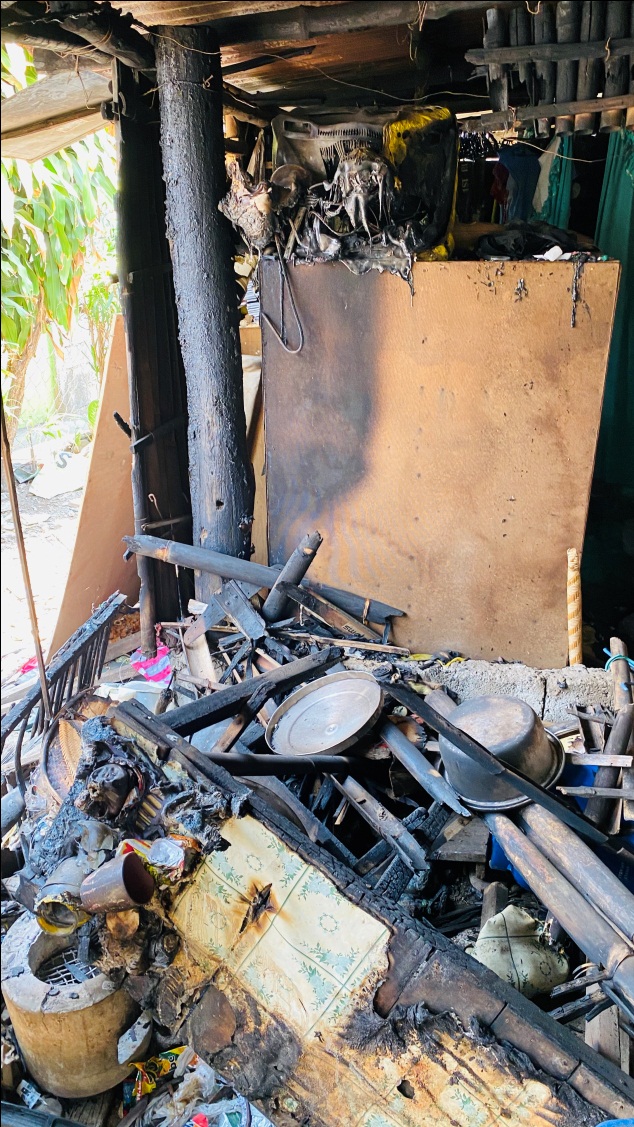 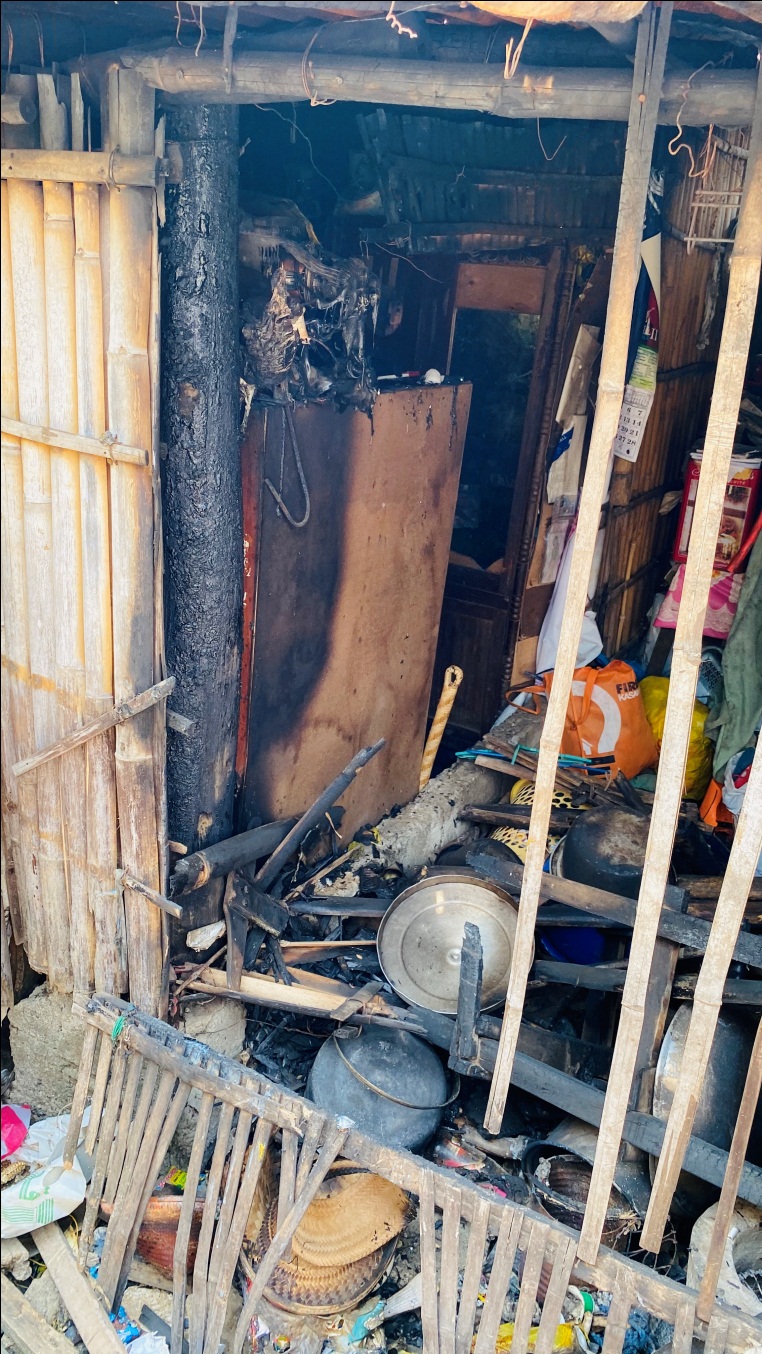 REGION / PROVINCE / MUNICIPALITY REGION / PROVINCE / MUNICIPALITY  NUMBER OF AFFECTED  NUMBER OF AFFECTED  NUMBER OF AFFECTED REGION / PROVINCE / MUNICIPALITY REGION / PROVINCE / MUNICIPALITY  Barangays  Families  Persons GRAND TOTALGRAND TOTAL 1  1  2 CARCAR 1  1  2 ABRAABRA 1  1  2 Bangued1 1 2 REGION / PROVINCE / MUNICIPALITY REGION / PROVINCE / MUNICIPALITY  OUTSIDE ECs OUTSIDE ECs OUTSIDE ECs OUTSIDE ECsREGION / PROVINCE / MUNICIPALITY REGION / PROVINCE / MUNICIPALITY  Families  Families  Persons  Persons REGION / PROVINCE / MUNICIPALITY REGION / PROVINCE / MUNICIPALITY  CUM  NOW  CUM  NOW CARCAR1122ABRAABRA1122Bangued1122REGION / PROVINCE / MUNICIPALITY REGION / PROVINCE / MUNICIPALITY NO. OF DAMAGED HOUSES NO. OF DAMAGED HOUSES NO. OF DAMAGED HOUSES REGION / PROVINCE / MUNICIPALITY REGION / PROVINCE / MUNICIPALITY  Total  Totally  Partially GRAND TOTALGRAND TOTAL 1 - 1 CARCAR 1 - 1 ABRAABRA 1 - 1 Bangued 1  -  1 REGION / PROVINCE / MUNICIPALITY REGION / PROVINCE / MUNICIPALITY  TOTAL COST OF ASSISTANCE  TOTAL COST OF ASSISTANCE  TOTAL COST OF ASSISTANCE  TOTAL COST OF ASSISTANCE  TOTAL COST OF ASSISTANCE REGION / PROVINCE / MUNICIPALITY REGION / PROVINCE / MUNICIPALITY  DSWD  LGU  NGOs  OTHERS  GRAND TOTAL GRAND TOTALGRAND TOTAL7,337.10 13,000 - 1,200 21,537.10CARCAR7,337.1013,000  - 1,20021,537.10ABRAABRA7,337.1013,000-1,20021,537.10Bangued7,337.1013,000- 1,20021,537.10DATESITUATIONS / ACTIONS UNDERTAKEN14 July 2020DSWD-FO CAR submitted their terminal report